        
Parent Showcase Check List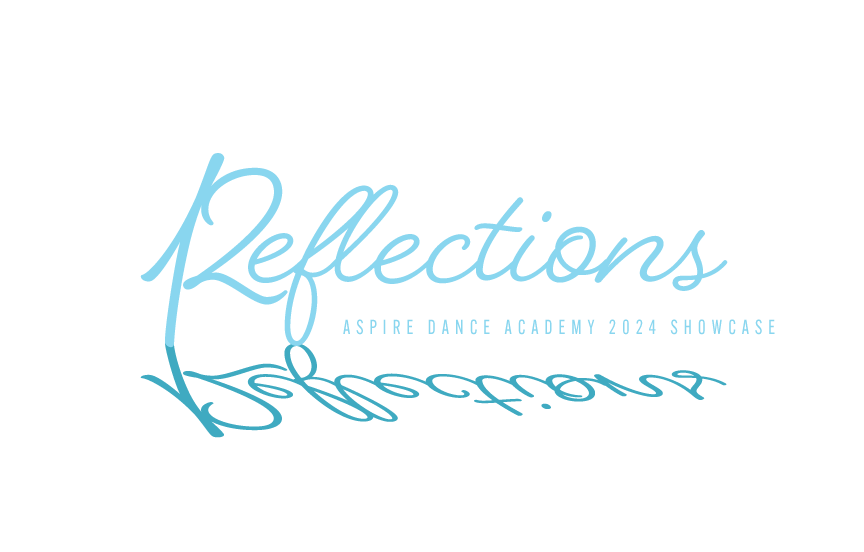 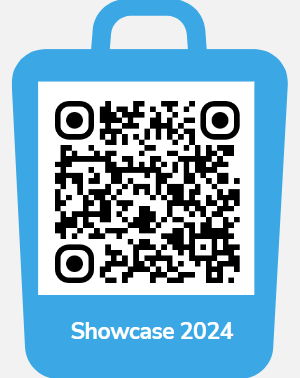 DateTo DosDoneApril 24th-April 28th~Notate Dancer’s Arrival Time for on Friday, May 31 AND/OR Saturday,
                June 1stMonday, April 15th ~Picture Sign Up Starts By April 22nd  ~Purchase your dancer’s tights as listed on Show Order 
~Purchase make up/hair products needed for picture day and practice
                  using
Sunday, April 28th ~Last Day to Submit Showcase Shirts & Tanks Order with PaymentSunday, April 28th ~Picture Day!  Wednesday, May 8th~Advanced Ticket Sales Begin (continue through Thursday May 30th)Friday, May 10th`Last Day:  Submit Dancer SHOUTOUT in our Program
                   Email dance@aspiretodance.com to volunteerMonday, May 20th~Submit order and payment for flower bouquet to be delivered at the
                showMay 27th-May 30th  ~Last days of classes at the studio; we are OPEN Memorial Day!Friday, May 31st~Mandatory Dress Rehearsal  (for some classes)-The Cultural Arts Center
                at Glen Allen Saturday, June 1st ~Mandatory Dress Rehearsal & Performance The Cultural Arts Center at
                 Glen Allen